Kumru Anadolu İmam Hatip Lisesi 20-25 Ocak 2024 tarihinde düzenlenen ara tatil kamp programımızda yapılanlar başlıca sıralanmıştır:1-DYK kurslarına devam edilmesi2-Soru Çözüm saatlerinin uygulanması3-Konu ve Soru takip çizelgelerinin okul psikolojik danışmanları/rehber öğretmenleri tarafından takip edilmesi4-Kampın son günü performans değerlendirme sınavının uygulanması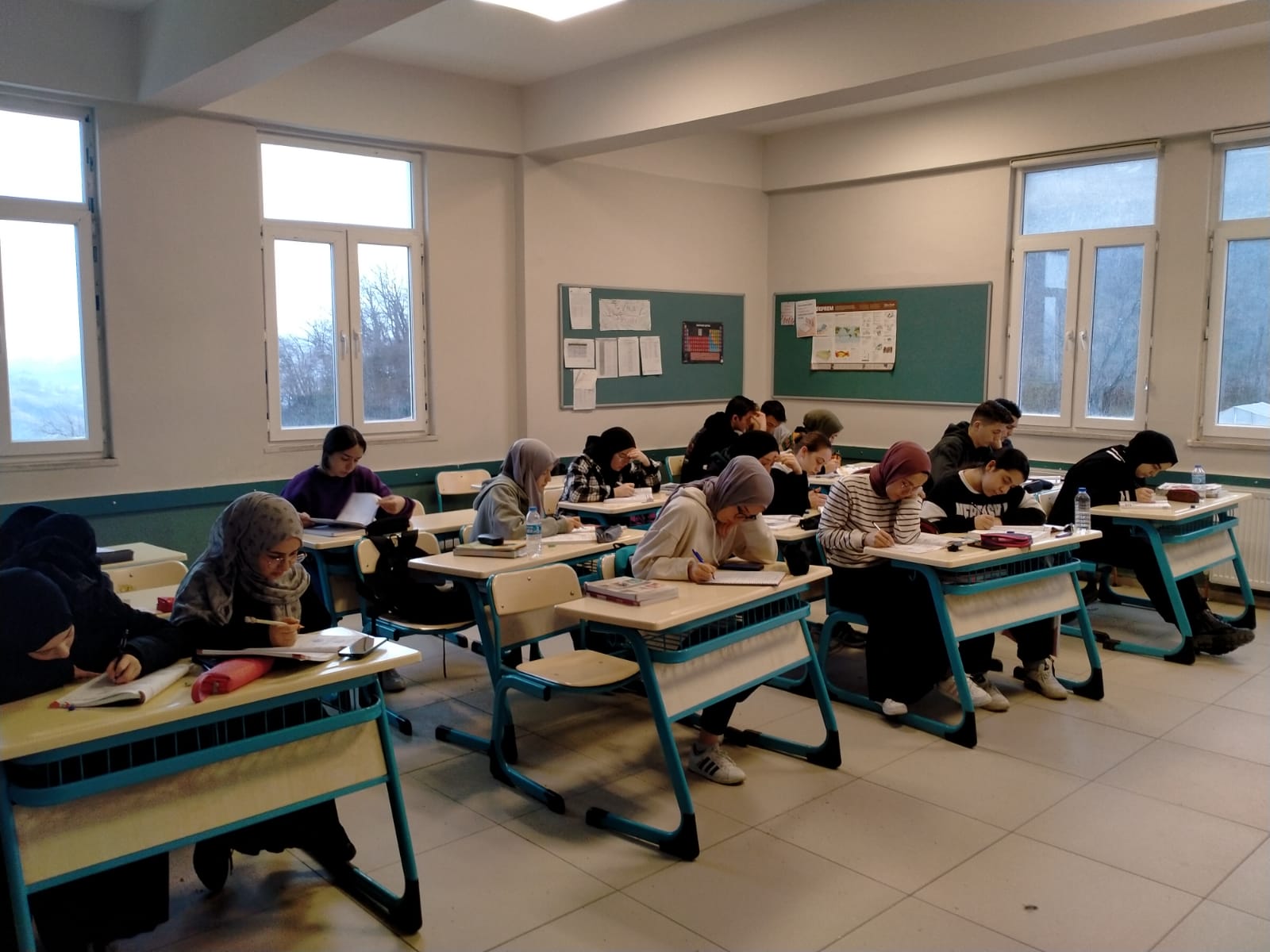 